ОБЛАСТНОЙ ЗАКОНРОСТОВСКОЙ ОБЛАСТИО РЕГИОНАЛЬНЫХ НАЛОГАХ И НЕКОТОРЫХ ВОПРОСАХНАЛОГООБЛОЖЕНИЯ В РОСТОВСКОЙ ОБЛАСТИПринятЗаконодательным Собранием19 апреля 2012 годаГлава 1. ОБЩИЕ ПОЛОЖЕНИЯСтатья 1. Предмет регулирования настоящего Областного закона(в ред. Областного закона РО от 23.11.2015 N 444-ЗС)Настоящий Областной закон в порядке и пределах, установленных Налоговым кодексом Российской Федерации, устанавливает и вводит в действие обязательные к уплате на территории Ростовской области региональные налоги, вводит в действие патентную систему налогообложения, регулирует иные вопросы налогообложения.Глава 2. НАЛОГ НА ИМУЩЕСТВО ОРГАНИЗАЦИЙСтатья 2. Налоговые ставки по налогу на имущество организаций1. Налоговая ставка по налогу на имущество организаций устанавливается в размере 2,2 процента, если настоящей статьей не предусмотрено иное.(в ред. Областных законов РО от 06.03.2013 N 1056-ЗС, от 23.11.2015 N 444-ЗС, от 23.06.2016 N 542-ЗС, от 30.11.2020 N 399-ЗС, от 17.05.2021 N 474-ЗС)2. Утратила силу с 01.01.2023. - Областной закон РО от 28.10.2022 N 753-ЗС.3. Утратила силу с 01.01.2019. - Областной закон РО от 07.11.2018 N 33-ЗС.4. Действовала до 01.01.2013 - Часть 3 статьи 15 данного Областного закона.5. Налоговые ставки по налогу на имущество организаций в отношении магистральных трубопроводов, линий электропередачи, а также сооружений, являющихся неотъемлемой технологической частью указанных объектов, устанавливаются в размере:(в ред. Областного закона РО от 01.03.2017 N 1011-ЗС)1) 0,7 процента - в 2014 году;2) 1,0 процента - в 2015 году;3) 1,3 процента - в 2016 году;4) 1,6 процента - в 2017 году;5) 1,9 процента - в 2018 году.(часть 5 введена Областным законом РО от 06.03.2013 N 1056-ЗС)5.1. Налоговые ставки по налогу на имущество организаций в отношении железнодорожных путей общего пользования и сооружений, являющихся их неотъемлемой технологической частью, устанавливаются в размере:1) 1,0 процента - в 2017 году;2) 1,3 процента - в 2018 году;3) 1,3 процента - в 2019 году;4) 1,6 процента - в 2020 году;5) 1,6 процента - в 2021 году;(п. 5.1 введен Областным законом РО от 17.12.2020 N 417-ЗС)6) 1,6 процента - в 2022 году;(п. 6 введен Областным законом РО от 29.07.2021 N 501-ЗС)7) 1,6 процента - в 2023 году.(п. 7 введен Областным законом РО от 29.07.2021 N 501-ЗС)(часть 5.1 введена Областным законом РО от 01.03.2017 N 1011-ЗС)6. Налоговые ставки по налогу на имущество организаций в отношении объектов недвижимого имущества иностранных организаций, не осуществляющих деятельность в Российской Федерации через постоянные представительства, а также объектов недвижимого имущества иностранных организаций, не относящихся к деятельности данных организаций в Российской Федерации через постоянные представительства, налоговая база в отношении которых определяется как кадастровая стоимость имущества, устанавливаются в размере:1) 1,5 процента - в 2015 году;2) 2,0 процента - в 2016 году и последующие годы.(часть 6 введена Областным законом РО от 21.11.2014 N 253-ЗС)7. Утратила силу с 01.01.2021. - Областной закон РО от 30.11.2020 N 399-ЗС.8. Утратила силу с 01.01.2023. - Областной закон РО от 28.10.2022 N 753-ЗС.Статья 3. Порядок уплаты налога на имущество организаций и авансовых платежей по налогу на имущество организаций(в ред. Областного закона РО от 29.07.2021 N 501-ЗС)Налогоплательщики производят уплату налога на имущество организаций и авансовых платежей по налогу на имущество организаций в соответствии с порядком, установленным статьей 383 Налогового кодекса Российской Федерации.Статья 4. Налоговые льготы по налогу на имущество организаций1. От уплаты налога на имущество организаций освобождаются:1) действовал до 01.01.2014. - Часть 2 статьи 15 данного документа;2) утратил силу с 01.01.2014. - Областной закон РО от 05.11.2013 N 4-ЗС;3) утратил силу с 01.01.2018. - Областной закон РО от 27.07.2017 N 1173-ЗС;4) утратил силу с 01.01.2014. - Областной закон РО от 05.11.2013 N 4-ЗС;5) организации - в отношении имущества, вновь созданного (приобретенного) в рамках реализации инвестиционного проекта, на условиях, установленных подпунктом "д" пункта 1 и пунктом 2 части 1, частями 2 и 3 статьи 13.1 настоящего Областного закона;(п. 5 в ред. Областного закона РО от 23.11.2015 N 444-ЗС)6) утратил силу с 01.01.2018. - Областной закон РО от 27.07.2017 N 1173-ЗС;7) организации, получившие статус резидента территории опережающего развития в соответствии с Федеральным законом от 29 декабря 2014 года N 473-ФЗ "О территориях опережающего развития в Российской Федерации", - в отношении имущества, вновь созданного (приобретенного) в рамках реализации соглашения об осуществлении деятельности на территории опережающего развития, на срок пять лет с первого числа месяца, следующего за месяцем постановки такого имущества на баланс в качестве основного средства;(п. 7 введен Областным законом РО от 04.05.2016 N 510-ЗС; в ред. Областного закона РО от 28.10.2022 N 753-ЗС)8) организации, на балансе которых в качестве основных средств учитываются стадионы, переданные в государственную собственность Ростовской области в рамках Концепции наследия чемпионата мира по футболу FIFA 2018 года, - в отношении указанных объектов недвижимого имущества на срок пять лет с первого числа месяца, следующего за месяцем постановки такого имущества на баланс в качестве основных средств;(п. 8 введен Областным законом РО от 25.12.2018 N 73-ЗС)9) организации - в отношении объектов газораспределительных сетей, находящихся на территории Ростовской области, принадлежащих организациям на праве собственности, принятых к бухгалтерскому учету в качестве объектов основных средств после 1 января 2022 года и построенных за счет внебюджетных средств в рамках реализации региональной программы газификации жилищно-коммунального хозяйства, промышленных и иных организаций Ростовской области;(п. 9 введен Областным законом РО от 16.12.2021 N 638-ЗС)10) организации, заключившие концессионные соглашения о создании и использовании (эксплуатации) трамвайной сети с Ростовской областью и (или) муниципальным образованием в Ростовской области, - в отношении недвижимого имущества, являющегося объектом концессионных соглашений, на условиях, предусмотренных статьей 13.2 настоящего Областного закона;(п. 10 введен Областным законом РО от 29.07.2022 N 726-ЗС)11) организации - в отношении объектов жилищного фонда, составляющих паевой инвестиционный фонд и используемых в отчетном (налоговом) периоде по назначению на основании договора найма;(п. 11 введен Областным законом РО от 28.10.2022 N 753-ЗС)12) организации - в отношении объектов жилищного фонда, составляющих паевой инвестиционный фонд и предоставленных юридическим лицам в отчетном (налоговом) периоде на основании договора аренды, предусматривающего целевое использование указанных объектов исключительно для проживания физических лиц.(п. 12 введен Областным законом РО от 28.10.2022 N 753-ЗС)1.1. От уплаты налога на имущество организаций в размере 50 процентов суммы налога, исчисленной по ставке, установленной частью 1 статьи 2 настоящего Областного закона, освобождаются:1) организации, основным видом деятельности которых в соответствии с Общероссийским классификатором видов экономической деятельности (ОКВЭД2) ОК 029-2014 (КДЕС РЕД. 2) является вид экономической деятельности, включенный в группировку "Деятельность в сфере телекоммуникаций" (код ОКВЭД 61), - в отношении объектов связи и центров обработки данных.При этом доходы налогоплательщика от определенного в соответствии с настоящим пунктом основного вида деятельности по итогам предыдущего налогового периода должны составлять не менее 70 процентов от общей суммы доходов налогоплательщика;2) организации - в отношении имущества, вновь созданного (приобретенного) в рамках реализации инвестиционного проекта, на условиях, установленных подпунктами "а" - "в" пункта 1 части 1 и частями 2 и 3 статьи 13.1 настоящего Областного закона.(часть 1.1 введена Областным законом РО от 29.07.2022 N 726-ЗС; в ред. Областного закона РО от 28.10.2022 N 753-ЗС)2. Основаниями для использования налоговых льгот являются:1) утратил силу с 01.01.2018. - Областной закон РО от 27.07.2017 N 1173-ЗС;2) утратил силу с 01.01.2019. - Областной закон РО от 07.11.2018 N 33-ЗС;3) для организаций, указанных в пункте 5 части 1 и пункте 2 части 1.1 настоящей статьи, - инвестиционный договор;(п. 3 в ред. Областного закона РО от 28.10.2022 N 753-ЗС)4) для организаций, указанных в пункте 7 части 1 настоящей статьи, - копия соглашения об осуществлении деятельности на территории опережающего развития.(п. 4 введен Областным законом РО от 04.05.2016 N 510-ЗС; в ред. Областного закона РО от 28.10.2022 N 753-ЗС)5) для организаций, указанных в пункте 8 части 1 настоящей статьи, - акт приема-передачи соответствующих объектов нефинансовых активов;(п. 5 введен Областным законом РО от 25.12.2018 N 73-ЗС)6) для организаций, указанных в пункте 9 части 1 настоящей статьи, - выписка из региональной программы газификации жилищно-коммунального хозяйства, промышленных и иных организаций Ростовской области;(п. 6 введен Областным законом РО от 16.12.2021 N 638-ЗС)7) для организаций, указанных в пункте 10 части 1 настоящей статьи, - копия концессионного соглашения, заверенная концедентом;(п. 7 введен Областным законом РО от 29.07.2022 N 726-ЗС)8) для организаций, указанных в пункте 1 части 1.1 настоящей статьи, - копия лицензии на осуществление деятельности в области оказания услуг связи;(п. 8 введен Областным законом РО от 29.07.2022 N 726-ЗС; в ред. Областного закона РО от 28.10.2022 N 753-ЗС)9) для организаций, указанных в пунктах 11 и 12 части 1 настоящей статьи, - копия договора доверительного управления паевым инвестиционным фондом.(п. 9 введен Областным законом РО от 28.10.2022 N 753-ЗС)Глава 3. ТРАНСПОРТНЫЙ НАЛОГСтатья 5. Налоговые ставки по транспортному налогуНалоговые ставки по транспортному налогу устанавливаются в зависимости от мощности двигателя, тяги реактивного двигателя или валовой вместимости транспортного средства в расчете на одну лошадиную силу мощности двигателя транспортного средства, один килограмм силы тяги реактивного двигателя, одну регистровую тонну, одну единицу валовой вместимости транспортного средства или одну единицу транспортного средства в следующих размерах:(в ред. Областного закона РО от 29.11.2019 N 241-ЗС)(в ред. Областного закона РО от 03.11.2017 N 1202-ЗС)Статья 6. Порядок уплаты транспортного налога и авансовых платежей по транспортному налогу(в ред. Областного закона РО от 29.11.2019 N 241-ЗС)1. Уплата (перечисление) транспортного налога и авансовых платежей по транспортному налогу производится налогоплательщиками в бюджет по месту нахождения транспортных средств.(в ред. Областного закона Ростовской области от 23.11.2022 N 775-ЗС)2. Налогоплательщики производят уплату транспортного налога в соответствии с порядком, установленным статьей 363 Налогового кодекса Российской Федерации.Статья 7. Льготы по уплате транспортного налога1. От уплаты транспортного налога освобождаются:1) Герои Советского Союза, Герои Российской Федерации, Герои Социалистического Труда, граждане, являющиеся полными кавалерами ордена Славы, а также созданные ими и состоящие из них общественные объединения (организации), использующие приобретаемые автотранспортные средства для выполнения своей уставной деятельности;2) граждане, подпадающие под действие статей 2, 3 и 4 Федерального закона от 12 января 1995 года N 5-ФЗ "О ветеранах", имеющие на праве собственности легковые автомобили;(п. 2 в ред. Областного закона РО от 24.10.2019 N 219-ЗС)3) граждане, которым предоставлено в собственность автотранспортное средство (микроавтобус) в соответствии со статьями 12.1 или 12.3 Областного закона от 22 октября 2004 года N 165-ЗС "О социальной поддержке детства в Ростовской области";(в ред. Областного закона РО от 24.10.2019 N 219-ЗС)4) категории граждан, подвергшихся воздействию радиации вследствие катастрофы на Чернобыльской АЭС, указанные в Законе Российской Федерации от 15 мая 1991 года N 1244-1 "О социальной защите граждан, подвергшихся воздействию радиации вследствие катастрофы на Чернобыльской АЭС";4.1) граждане из подразделений особого риска, указанные в пункте 1 постановления Верховного Совета Российской Федерации от 27 декабря 1991 года N 2123-1 "О распространении действия Закона РСФСР "О социальной защите граждан, подвергшихся воздействию радиации вследствие катастрофы на Чернобыльской АЭС" на граждан из подразделений особого риска";(п. 4.1 введен Областным законом РО от 17.12.2020 N 417-ЗС)5) утратила силу с 01.01.2020. - Областной закон РО от 24.10.2019 N 219-ЗС;6) общественные организации инвалидов;7) организации, уставный капитал которых полностью состоит из вкладов общественных организаций инвалидов, если среднесписочная численность инвалидов среди их работников составляет не менее 50 процентов, а их доля в фонде оплаты труда - не менее 25 процентов;8) - 9) утратили силу с 01.01.2014. - Областной закон РО от 05.11.2013 N 4-ЗС;10) налогоплательщики в отношении транспортных средств, в которых в качестве моторного топлива используется природный газ;(п. 10 введен Областным законом РО от 29.11.2019 N 241-ЗС)11) родители и не вступившие в повторный брак супруги инвалидов боевых действий, ветеранов боевых действий, погибших при исполнении своих служебных обязанностей или умерших вследствие полученных при их исполнении ранения, контузии, увечья или заболевания, имеющие на праве собственности легковые автомобили;(п. 11 введен Областным законом РО от 29.07.2022 N 726-ЗС)12) налогоплательщики - в отношении электромобилей, приводимых в движение исключительно электрическим двигателем (электрическими двигателями);(п. 12 введен Областным законом РО от 29.07.2022 N 726-ЗС)13) граждане, призванные на военную службу по мобилизации в Вооруженные Силы Российской Федерации, граждане, заключившие в связи с участием в специальной военной операции контракт о прохождении военной службы или контракт о пребывании в добровольческом формировании (о добровольном содействии в выполнении задач, возложенных на Вооруженные Силы Российской Федерации), а также их супруга (супруг), несовершеннолетние дети, родители (усыновители).(в ред. Областных законов РО от 30.06.2023 N 891-ЗС, от 24.10.2023 N 2-ЗС)Положения настоящего пункта распространяются на граждан, зарегистрированных по месту жительства в Ростовской области.(абзац введен Областным законом РО от 24.10.2023 N 2-ЗС)(п. 13 введен Областным законом РО от 28.10.2022 N 753-ЗС)1.1. От уплаты транспортного налога в отношении мотоциклов, мотороллеров или легковых автомобилей освобождаются:1) инвалиды I и II группы, инвалиды с детства;2) инвалиды III группы в отношении транспортного средства с мощностью двигателя до 100 лошадиных сил (до 73,55 кВт) включительно;3) один из родителей, опекунов или попечителей, имеющий в составе семьи трех и более несовершеннолетних детей;(в ред. Областного закона РО от 30.11.2020 N 399-ЗС)4) один из родителей, опекунов или попечителей, имеющий в составе семьи ребенка-инвалида;(в ред. Областного закона РО от 30.11.2020 N 399-ЗС)5) опекун инвалида с детства, признанного судом недееспособным.(часть 1.1 введена Областным законом РО от 24.10.2019 N 219-ЗС)1.2. Налогоплательщики в отношении гибридных автомобилей, приводимых в движение электрическими и иными видами двигателей, освобождаются от уплаты транспортного налога в размере 50 процентов суммы налога, исчисленной по ставкам, установленным статьей 5 настоящего Областного закона.(часть 1.2 введена Областным законом РО от 29.07.2022 N 726-ЗС)1.3. Организации, на которых в установленном порядке зарегистрированы не менее 300 грузовых автомобилей с мощностью двигателя свыше 250 лошадиных сил (свыше 183,9 кВт), освобождаются от уплаты транспортного налога в отношении указанных грузовых автомобилей в размере 25 процентов суммы налога, исчисленной по ставкам, установленным статьей 5 настоящего Областного закона.(часть 1.3 введена Областным законом РО от 23.11.2022 N 775-ЗС)2. Граждане, имеющие право на льготу (за исключением граждан, указанных в пункте 10 части 1 настоящей статьи), при наличии нескольких объектов налогообложения освобождаются от уплаты налога по одному транспортному средству по их выбору.При непредставлении налогоплательщиком, имеющим право на льготу, уведомления о выбранном объекте налогообложения, льгота предоставляется в отношении объекта налогообложения с максимальной исчисленной суммой налога.(часть 2 в ред. Областного закона РО от 17.05.2021 N 474-ЗС)3. Основаниями для предоставления льготы являются:1) для граждан, указанных в пункте 1 части 1 настоящей статьи, - документы, подтверждающие статус Героя Советского Союза, Героя Российской Федерации, Героя Социалистического Труда или полного кавалера ордена Славы;2) для граждан, указанных в пункте 2 части 1 настоящей статьи, - удостоверение ветерана Великой Отечественной войны (участника войны), ветерана боевых действий, инвалида Великой Отечественной войны, инвалида боевых действий либо иной документ, подтверждающий статус ветерана Великой Отечественной войны, ветерана боевых действий, инвалида Великой Отечественной войны, инвалида боевых действий;(п. 2 в ред. Областного закона РО от 24.10.2019 N 219-ЗС)3) для граждан, указанных в пункте 3 части 1 настоящей статьи, - уведомление уполномоченного органа исполнительной власти Ростовской области о предоставлении автотранспортного средства (микроавтобуса), акт приема-передачи автотранспортного средства (микроавтобуса);4) для граждан, указанных в пункте 4 части 1 настоящей статьи, - удостоверение участника ликвидации последствий катастрофы на Чернобыльской АЭС, удостоверение проживающего(вшего), работающего(вшего) в зоне отселения, эвакуированного из зоны отчуждения, переселенного(яемого) из зоны отселения, выехавшего добровольно из зоны проживания с правом на отселение или удостоверение получившего(ей) или перенесшего(ей) лучевую болезнь и другие заболевания, связанные с радиационным воздействием вследствие катастрофы на Чернобыльской АЭС; ставшего(ей) инвалидом;4.1) для граждан, указанных в пункте 4.1 части 1 настоящей статьи, - удостоверение участника действий подразделений особого риска;(п. 4.1 введен Областным законом РО от 17.12.2020 N 417-ЗС)5) утратил силу с 01.01.2020. - Областной закон РО от 24.10.2019 N 219-ЗС;6) для организаций, указанных в пунктах 1 и 6 части 1 настоящей статьи, - копии учредительных документов;(в ред. Областного закона РО от 05.11.2013 N 4-ЗС)7) для организаций, указанных в пункте 7 части 1 настоящей статьи, - копии учредительных документов, документов, подтверждающих факт установления инвалидности работников данных организаций, общий фонд оплаты труда и фонд оплаты труда работников данных организаций, являющихся инвалидами, а также документов, подтверждающих среднесписочную численность инвалидов среди работников данных организаций;8) для граждан, указанных в пунктах 1 и 2 части 1.1 настоящей статьи, - копия выданной федеральным государственным учреждением медико-социальной экспертизы справки, подтверждающей факт установления инвалидности, или удостоверение инвалида (в случае отсутствия соответствующих сведений в федеральном реестре инвалидов);(п. 8 введен Областным законом РО от 24.10.2019 N 219-ЗС; в ред. Областного закона РО от 24.04.2020 N 313-ЗС)9) для граждан, указанных в пункте 3 части 1.1 настоящей статьи, - копии свидетельств о рождении детей (при необходимости - копии свидетельств об установлении отцовства), копия акта органа опеки и попечительства о назначении опекуна (попечителя);(п. 9 введен Областным законом РО от 24.10.2019 N 219-ЗС; в ред. Областного закона РО от 30.11.2020 N 399-ЗС)10) для граждан, указанных в пункте 4 части 1.1 настоящей статьи, - копия свидетельства о рождении ребенка (при необходимости - копия свидетельства об установлении отцовства), копия акта органа опеки и попечительства о назначении опекуна (попечителя), копия выданной федеральным государственным учреждением медико-социальной экспертизы справки, подтверждающей факт установления инвалидности (в случае отсутствия соответствующих сведений в федеральном реестре инвалидов);(п. 10 введен Областным законом РО от 24.10.2019 N 219-ЗС; в ред. Областных законов РО от 24.04.2020 N 313-ЗС, от 30.11.2020 N 399-ЗС)11) для граждан, указанных в пункте 5 части 1.1 настоящей статьи, - копия акта органа опеки и попечительства о назначении опекуна, копия выданной федеральным государственным учреждением медико-социальной экспертизы справки, подтверждающей факт установления инвалидности (в случае отсутствия соответствующих сведений в федеральном реестре инвалидов), копия решения суда о признании лица недееспособным, вступившего в законную силу;(п. 11 введен Областным законом РО от 24.10.2019 N 219-ЗС; в ред. Областного закона РО от 24.04.2020 N 313-ЗС)12) для налогоплательщиков, указанных в пункте 10 части 1 настоящей статьи, - копии паспорта транспортного средства и свидетельства о регистрации транспортного средства;(п. 12 введен Областным законом РО от 29.11.2019 N 241-ЗС)13) для граждан, указанных в пункте 11 части 1 настоящей статьи, - удостоверение члена семьи погибшего (умершего) инвалида войны, участника Великой Отечественной войны и ветерана боевых действий, копия документа, подтверждающего гибель (смерть) инвалида боевых действий или ветерана боевых действий при исполнении своих служебных обязанностей либо подтверждающего, что смерть инвалида боевых действий или ветерана боевых действий наступила вследствие полученных при исполнении служебных обязанностей ранения, контузии, увечья или заболевания;(п. 13 введен Областным законом РО от 29.07.2022 N 726-ЗС)14) для налогоплательщиков, указанных в пункте 12 части 1 и части 1.2 настоящей статьи, - копии паспорта транспортного средства и свидетельства о регистрации транспортного средства;(п. 14 введен Областным законом РО от 29.07.2022 N 726-ЗС)15) для граждан, указанных в пункте 13 части 1 настоящей статьи, - справка войсковой части, военного комиссариата или органа, выполняющего функции военного комиссариата, о призыве гражданина на военную службу по мобилизации в Вооруженные Силы Российской Федерации, о заключении контракта о прохождении военной службы или контракта о пребывании в добровольческом формировании (о добровольном содействии в выполнении задач, возложенных на Вооруженные Силы Российской Федерации), копия свидетельства о заключении брака (для супруги (супруга), копия свидетельства о рождении ребенка, при необходимости - также копия свидетельства об установлении отцовства (для несовершеннолетних детей), копия свидетельства о рождении гражданина, призванного на военную службу по мобилизации в Вооруженные Силы Российской Федерации, гражданина, заключившего в связи с участием в специальной военной операции контракт о прохождении военной службы или контракт о пребывании в добровольческом формировании (о добровольном содействии в выполнении задач, возложенных на Вооруженные Силы Российской Федерации) (для родителей (усыновителей), копия акта об усыновлении (для усыновителей).(в ред. Областных законов РО от 30.06.2023 N 891-ЗС, от 24.10.2023 N 2-ЗС)Гражданам, призванным на военную службу по мобилизации в Вооруженные Силы Российской Федерации, льгота предоставляется в беззаявительном порядке.(п. 15 введен Областным законом РО от 28.10.2022 N 753-ЗС)16) для организаций, указанных в части 1.3 настоящей статьи, - копии паспортов транспортных средств.(п. 16 введен Областным законом РО от 23.11.2022 N 775-ЗС)4. При возникновении права на льготу в течение налогового периода исчисление (перерасчет) налога производится с учетом коэффициента, определяемого как отношение числа полных месяцев, в течение которых налогоплательщик имел право на льготу, к числу календарных месяцев в налоговом периоде.Статья 8. Дополнительное основание признания безнадежной к взысканию задолженности по транспортному налогу(в ред. Областного закона РО от 23.11.2022 N 775-ЗС)1. Безнадежной к взысканию признается задолженность по транспортному налогу, числящаяся за умершими физическими лицами либо физическими лицами, объявленными судом умершими в порядке, установленном гражданским процессуальным законодательством Российской Федерации, и повлекшая формирование отрицательного сальдо единого налогового счета таких лиц, если в течение трех лет со дня открытия наследства оно не принято наследником.2. Списание задолженности производится на основании следующих документов:1) сведений о факте смерти физического лица, полученных от органов записи актов гражданского состояния, или копии судебного решения об объявлении физического лица умершим;2) справки налогового органа по месту жительства физического лица о суммах задолженности по транспортному налогу;3) сведений органов (учреждений), уполномоченных совершать нотариальные действия, и нотариусов, занимающихся частной практикой, о том, что в течение трех лет со дня открытия наследства оно не принято наследником.Глава 4. НАЛОГ НА ИГОРНЫЙ БИЗНЕССтатья 9. Налоговые ставки по налогу на игорный бизнес(в ред. Областного закона РО от 21.12.2017 N 1307-ЗС)Налоговые ставки по налогу на игорный бизнес устанавливаются в следующих размерах:1) за один процессинговый центр тотализатора - 250000 рублей;2) за один процессинговый центр букмекерской конторы - 250000 рублей;3) за один пункт приема ставок тотализатора - 14000 рублей;4) за один пункт приема ставок букмекерской конторы - 14000 рублей;5) за один процессинговый центр интерактивных ставок тотализатора - 3000000 рублей;6) за один процессинговый центр интерактивных ставок букмекерской конторы - 3000000 рублей.Глава 4.1. ПАТЕНТНАЯ СИСТЕМА НАЛОГООБЛОЖЕНИЯ(введена Областным законом РО от 25.10.2012 N 955-ЗС)Статья 9.1. Размеры потенциально возможного к получению индивидуальным предпринимателем годового дохода1. Установить следующие размеры потенциально возможного к получению индивидуальным предпринимателем годового дохода по видам предпринимательской деятельности, в отношении которых применяется патентная система налогообложения:(часть 1 в ред. Областного закона РО от 17.12.2020 N 417-ЗС)1.1. Утратила силу с 01.02.2021. - Областной закон РО от 17.12.2020 N 417-ЗС.2. Действовала по 31.12.2020. - Ч. 9 ст. 15 данного документа.3. Действовала по 31.12.2021. - Ч. 11 ст. 15 данного документа.Статья 9.2. Налоговая ставка в размере 0 процентов(введена Областным законом РО от 23.06.2015 N 374-ЗС)Налоговая ставка при применении патентной системы налогообложения устанавливается в размере 0 процентов для налогоплательщиков - индивидуальных предпринимателей, осуществляющих предпринимательскую деятельность в производственной, социальной и (или) научной сферах, а также в сфере бытовых услуг населению по видам предпринимательской деятельности, указанным в строках в строках 1 - 8, 12 - 16, 20, 21, 28, 49, 50, 52 - 55, 59 - 61, 63, 66 - 80 таблицы статьи 9.1 настоящего Областного закона.(в ред. Областных законов РО от 23.11.2015 N 444-ЗС, от 17.12.2020 N 417-ЗС)Глава 4.2. МИНИМАЛЬНЫЙ ПРЕДЕЛЬНЫЙ СРОК ВЛАДЕНИЯ ЖИЛЫМПОМЕЩЕНИЕМ В ЦЕЛЯХ ОСВОБОЖДЕНИЯ ОТ НАЛОГООБЛОЖЕНИЯ ДОХОДОВ,ПОЛУЧЕННЫХ ФИЗИЧЕСКИМИ ЛИЦАМИ ОТ ЕГО ПРОДАЖИ(введена Областным законом РО от 29.06.2022 N 705-ЗС)Статья 9.3. Минимальный предельный срок владения жилым помещением в целях освобождения от налогообложения доходов, полученных физическими лицами от его продажиВ соответствии с подпунктом 1 пункта 6 статьи 217.1 Налогового кодекса Российской Федерации минимальный предельный срок владения жилым помещением, находящимся на территории Ростовской области, уменьшается до нуля, если одновременно соблюдаются следующие условия:1) доли в праве собственности на жилое помещение определены в соответствии с частью 4 статьи 10 Федерального закона от 29 декабря 2006 года N 256-ФЗ "О дополнительных мерах государственной поддержки семей, имеющих детей";2) до определения долей в праве собственности на жилое помещение в соответствии с частью 4 статьи 10 Федерального закона от 29 декабря 2006 года N 256-ФЗ "О дополнительных мерах государственной поддержки семей, имеющих детей" указанное жилое помещение находилось в собственности лица, получившего государственный сертификат на материнский (семейный) капитал, и (или) его супруга (супруги) не менее минимального предельного срока владения объектом недвижимого имущества, установленного пунктом 4 статьи 217.1 Налогового кодекса Российской Федерации.Глава 5. ПОНИЖЕННЫЕ НАЛОГОВЫЕ СТАВКИ ПО НАЛОГУ НА ПРИБЫЛЬОРГАНИЗАЦИЙ И ПО НАЛОГУ, ВЗИМАЕМОМУ В СВЯЗИ С ПРИМЕНЕНИЕМУПРОЩЕННОЙ СИСТЕМЫ НАЛОГООБЛОЖЕНИЯ.ИНВЕСТИЦИОННЫЙ НАЛОГОВЫЙ ВЫЧЕТ(в ред. Областного закона РО от 01.08.2019 N 176-ЗС)Статья 10. Пониженная налоговая ставка по налогу на прибыль организаций1. Налоговая ставка по налогу на прибыль организаций в части сумм, зачисляемых в областной бюджет, устанавливается в размере 13,5 процента (12,5 процента в 2017 - 2020 годах):(в ред. Областных законов РО от 04.05.2016 N 510-ЗС, от 01.03.2017 N 1011-ЗС)1) инвесторам, осуществляющим инвестиционную деятельность на территории Ростовской области в соответствии с Областным законом "Об инвестициях в Ростовской области", - в отношении прибыли, полученной от реализации продукции (работ, услуг), произведенной на производственных мощностях, созданных (приобретенных) в рамках реализации инвестиционного проекта, в порядке, установленном Правительством Ростовской области;2) общественным организациям инвалидов;3) организациям, уставный капитал которых полностью состоит из вкладов общественных организаций инвалидов, если среднесписочная численность инвалидов среди их работников составляет не менее 50 процентов, а их доля в фонде оплаты труда - не менее 25 процентов;4) утратил силу с 01.01.2018. - Областной закон РО от 27.07.2017 N 1173-ЗС;5) - 6) действовали до 01.01.2014. - Ч. 2 ст. 15 данного документа;7) утратил силу с 01.01.2018. - Областной закон РО от 21.12.2017 N 1307-ЗС.2. Налоговая ставка по налогу на прибыль организаций в части сумм, зачисляемых в областной бюджет, устанавливается в размере 0 процентов:1) организациям, получившим статус резидента территории опережающего развития в соответствии с Федеральным законом от 29 декабря 2014 года N 473-ФЗ "О территориях опережающего развития в Российской Федерации". Льгота предоставляется в течение пяти налоговых периодов начиная с налогового периода, в котором в соответствии с данными налогового учета была получена первая прибыль от деятельности, осуществляемой при исполнении соглашений об осуществлении деятельности на территории опережающего развития;(в ред. Областного закона РО от 28.10.2022 N 753-ЗС)2) организациям, указанным в статье 25.16 Налогового кодекса Российской Федерации, и применяется в порядке, предусмотренном статьей 284.9 Налогового кодекса Российской Федерации.(часть 2 введена Областным законом РО от 04.05.2016 N 510-ЗС; в ред. Областного закона РО от 24.10.2019 N 219-ЗС)3. Налоговая ставка по налогу на прибыль организаций в части сумм, зачисляемых в областной бюджет, устанавливается в размере 10 процентов для определенных в соответствии с Областным законом "Об инвестициях в Ростовской области" участников региональных инвестиционных проектов и применяется в порядке, предусмотренном статьей 284.3 Налогового кодекса Российской Федерации.(часть 3 введена Областным законом РО от 16.12.2021 N 638-ЗС)Статья 10.1. Инвестиционный налоговый вычет(введена Областным законом РО от 01.08.2019 N 176-ЗС)1. Право на применение инвестиционного налогового вычета в отношении расходов, указанных в подпунктах 1 и 2 пункта 2 статьи 286.1 Налогового кодекса Российской Федерации, применительно к объектам основных средств, относящимся к организациям или обособленным подразделениям организаций, расположенным на территории Ростовской области, предоставляется следующим категориям налогоплательщиков:1) организациям, основным видом деятельности которых в соответствии с Общероссийским классификатором видов экономической деятельности (ОКВЭД2) ОК 029-2014 (КДЕС РЕД. 2) является вид экономической деятельности, включенный в группировку "Переработка и консервирование мяса и мясной пищевой продукции" (код ОКВЭД 10.1), группировку "Производство молочной продукции" (код ОКВЭД 10.5) или группировку "Деятельность в сфере телекоммуникаций" (код ОКВЭД 61).(в ред. Областного закона РО от 29.07.2022 N 726-ЗС)При этом доходы налогоплательщика от определенного в соответствии с настоящим пунктом основного вида деятельности по итогам предыдущего налогового периода должны составлять не менее 70 процентов от общей суммы доходов налогоплательщика;2) организациям, заключившим с уполномоченным органом исполнительной власти Ростовской области соглашение о взаимодействии при реализации мероприятий национального проекта "Производительность труда", основным видом деятельности которых в соответствии с Общероссийским классификатором видов экономической деятельности (ОКВЭД2) ОК 029-2014 (КДЕС РЕД. 2) является вид экономической деятельности, включенный:(в ред. Областного закона РО от 16.12.2021 N 638-ЗС)а) в раздел C "Обрабатывающие производства", за исключением видов экономической деятельности, включенных в группировку "Перегонка, очистка и смешивание спиртов" (код ОКВЭД 11.01), "Производство вина из винограда" (код ОКВЭД 11.02), "Производство сидра и прочих плодовых вин" (код ОКВЭД 11.03), "Производство прочих недистиллированных напитков из сброженных материалов" (код ОКВЭД 11.04), "Производство пива" (код ОКВЭД 11.05), "Производство солода" (код ОКВЭД 11.06), "Производство табачных изделий" (код ОКВЭД 12) или "Производство кокса и нефтепродуктов" (код ОКВЭД 19);б) в раздел F "Строительство";в) в раздел H "Транспортировка и хранение", за исключением видов экономической деятельности, включенных в группировку "Деятельность трубопроводного транспорта" (код ОКВЭД 49.5), или видов экономической деятельности "Хранение и складирование нефти и продуктов ее переработки" (код ОКВЭД 52.10.21), "Хранение и складирование газа и продуктов его переработки" (код ОКВЭД 52.10.22).При этом доходы налогоплательщика от определенных в соответствии с настоящим пунктом видов деятельности по итогам предыдущего налогового периода в совокупности должны составлять не менее 70 процентов от общей суммы доходов налогоплательщика.(в ред. Областного закона РО от 16.12.2021 N 638-ЗС)2. Право на применение инвестиционного налогового вычета в отношении расходов, указанных в подпунктах 1 и 2 пункта 2 статьи 286.1 Налогового кодекса Российской Федерации, не предоставляется организациям, применяющим пониженную налоговую ставку по налогу на прибыль организаций в соответствии с пунктом 1 части 1 статьи 10 настоящего Областного закона.3. Право на применение инвестиционного налогового вычета в отношении расходов, указанных в подпункте 3 пункта 2 статьи 286.1 Налогового кодекса Российской Федерации, предоставляется налогоплательщикам, осуществляющим пожертвования находящимся на территории Ростовской области:1) государственным областным и (или) муниципальным учреждениям культуры клубного типа (клубам, дворцам и домам культуры, домам народного творчества);2) государственным областным и (или) муниципальным музеям;2.1) государственным областным и (или) муниципальным библиотекам;(п. 2.1 введен Областным законом РО от 30.11.2020 N 399-ЗС)2.2) государственным областным и (или) муниципальным театрам, филармониям;(п. 2.2 введен Областным законом РО от 29.07.2021 N 501-ЗС; в ред. Областного закона РО от 30.06.2023 N 891-ЗС)3) некоммерческим организациям (фондам) на формирование целевого капитала в целях поддержки указанных в пунктах 1 - 2.2 настоящей части учреждений.(в ред. Областных законов РО от 30.11.2020 N 399-ЗС, от 29.07.2021 N 501-ЗС)При этом предельная сумма расходов в виде пожертвований, перечисленных указанным государственным областным и муниципальным учреждениям, а также некоммерческим организациям (фондам), учитываемых при определении инвестиционного налогового вычета, составляет 20 млн. рублей.4. Право на применение инвестиционного налогового вычета в отношении расходов, указанных в подпункте 9 пункта 2 статьи 286.1 Налогового кодекса Российской Федерации, предоставляется налогоплательщикам, осуществляющим безвозмездную передачу денежных средств образовательным организациям, реализующим образовательные программы среднего профессионального образования, имеющие государственную аккредитацию.При этом предельная сумма расходов в виде безвозмездно переданных денежных средств указанным образовательным организациям, учитываемых при определении инвестиционного налогового вычета, составляет 20 млн. рублей.(часть 4 введена Областным законом РО от 30.06.2023 N 891-ЗС)Статья 11. Налоговая ставка по налогу, взимаемому в связи с применением упрощенной системы налогообложения1. В случае, если объектом налогообложения при применении упрощенной системы налогообложения являются доходы, уменьшенные на величину расходов, налоговая ставка устанавливается в размере 10 процентов для налогоплательщиков, являющихся субъектами малого предпринимательства в соответствии с Федеральным законом от 24 июля 2007 года N 209-ФЗ "О развитии малого и среднего предпринимательства в Российской Федерации".(в ред. Областного закона РО от 23.06.2015 N 374-ЗС)1.1. Утратила силу с 01.01.2020. - Областной закон РО от 24.10.2019 N 219-ЗС.2. В случае, если объектом налогообложения при применении упрощенной системы налогообложения являются доходы, налоговая ставка устанавливается в размере 0 процентов для налогоплательщиков - индивидуальных предпринимателей, осуществляющих предпринимательскую деятельность в производственной, социальной и (или) научной сферах, а также в сфере бытовых услуг населению по видам предпринимательской деятельности в соответствии с Общероссийским классификатором видов экономической деятельности согласно приложению к настоящему Областному закону, за исключением случаев применения повышенной налоговой ставки в соответствии с пунктом 1.1 статьи 346.20 Налогового кодекса Российской Федерации.(в ред. Областного закона РО от 30.11.2020 N 399-ЗС)(часть 2 введена Областным законом РО от 23.06.2015 N 374-ЗС, в ред. Областного закона РО от 23.11.2015 N 444-ЗС)3. Действовала по 31.12.2020. - Ч. 9 ст. 15 данного документа.4. Действовала по 31.12.2021. - Ч. 11 ст. 15 данного документа.5. В случае, если при применении упрощенной системы налогообложения объектом налогообложения являются доходы, налоговая ставка устанавливается в размере 1 процента, если объектом налогообложения являются доходы, уменьшенные на величину расходов, налоговая ставка устанавливается в размере 5 процентов для организаций и индивидуальных предпринимателей, осуществляющих деятельность по видам экономической деятельности, включенным в соответствии с Общероссийским классификатором видов экономической деятельности (ОКВЭД2) ОК 029-2014 (КДЕС РЕД. 2) в следующие группировки:1) - 3) действовали по 31.12.2022. - Ч. 13 ст. 15 данного документа;4) "Разработка компьютерного программного обеспечения, консультационные услуги в данной области и другие сопутствующие услуги" (код ОКВЭД 62);5) "Деятельность по обработке данных, предоставление услуг по размещению информации и связанная с этим деятельность" (код ОКВЭД 63.11);6) - 8) действовали по 31.12.2022. - Ч. 13 ст. 15 данного документа.При этом осуществление организацией и индивидуальным предпринимателем соответствующего вида деятельности определяется по коду вида деятельности, информация о котором содержалась в Едином государственном реестре юридических лиц либо Едином государственном реестре индивидуальных предпринимателей по состоянию на 1 марта 2022 года. За налоговый (отчетный) период выручка по определенным в соответствии с настоящей частью видам деятельности от реализации продукции (работ, услуг) должна составлять не менее 70 процентов от общей суммы выручки.(часть 5 введена Областным законом РО от 24.03.2022 N 679-ЗС)Глава 6. ОТСРОЧКА, РАССРОЧКА,ИНВЕСТИЦИОННЫЙ НАЛОГОВЫЙ КРЕДИТ(в ред. Областного закона РО от 23.11.2022 N 775-ЗС)Статья 12. Дополнительное основание и иные условия предоставления отсрочки или рассрочки по уплате региональных налогов1. Дополнительным основанием предоставления отсрочки или рассрочки по уплате региональных налогов является осуществление налогоплательщиком видов экономической деятельности, имеющих приоритетное значение для социально-экономического развития Ростовской области.2. К числу видов экономической деятельности, имеющих приоритетное значение для социально-экономического развития Ростовской области, относятся:1) сельское хозяйство;2) добыча полезных ископаемых;3) обрабатывающие производства;4) производство и распределение электроэнергии, газа и воды;5) строительство;6) транспорт и связь.При этом доля дохода налогоплательщика от реализации товаров (работ, услуг), полученного в связи с осуществлением указанных видов экономической деятельности, должна составлять не менее 70 процентов в общем доходе налогоплательщика от реализации товаров (работ, услуг) за календарный год, предшествующий году подачи заявления о предоставлении отсрочки или рассрочки по уплате региональных налогов.3. При наличии дополнительного основания, указанного в части 1 настоящей статьи, отсрочка или рассрочка по уплате региональных налогов предоставляется на следующих условиях:1) под залог имущества в соответствии со статьей 73 Налогового кодекса Российской Федерации либо при наличии поручительства или банковской гарантии в соответствии со статьями 74, 74.1 Налогового кодекса Российской Федерации;(в ред. Областного закона РО от 05.11.2013 N 4-ЗС)2) на сумму задолженности начисляются проценты исходя из ставки, равной 1/2 ставки рефинансирования Центрального банка Российской Федерации, действовавшей за период отсрочки или рассрочки.4. Документами, подтверждающими наличие дополнительного основания для предоставления отсрочки или рассрочки по уплате региональных налогов, являются документы бухгалтерской отчетности по отчету о прибылях и убытках с расшифровкой показателей доходов налогоплательщика от реализации товаров (работ, услуг), связанных с осуществлением указанных в части 2 настоящей статьи видов экономической деятельности, за календарный год, предшествующий году подачи заявления о предоставлении отсрочки или рассрочки по уплате региональных налогов.Статья 13. Основания и условия предоставления инвестиционного налогового кредита по региональным налогам1. Инвестиционный налоговый кредит по региональным налогам может быть предоставлен организации по одному из оснований, установленных пунктом 1 статьи 67 Налогового кодекса Российской Федерации.(в ред. Областного закона РО от 05.11.2013 N 4-ЗС)2. Организации, претендующие на получение инвестиционного налогового кредита, должны соответствовать следующим требованиям:1) отсутствие просроченных задолженностей по бюджетным кредитам, по ранее предоставленным инвестиционным налоговым кредитам, по обязательным платежам в бюджетную систему Российской Федерации;2) наличие инвестиционного проекта, соответствующего требованиям, предъявляемым при предоставлении государственной поддержки, установленным областными законами и иными нормативными правовыми актами Ростовской области (для организаций, реализующих инвестиционные проекты);3) отсутствие процедур реорганизации, ликвидации или банкротства, а также рентабельная работа в течение одного финансового года, соответствующим образом подтвержденная бухгалтерской отчетностью, за исключением акционерных обществ, не оплативших уставный капитал в течение года со дня регистрации.3. Инвестиционный налоговый кредит по региональным налогам в части сумм, подлежащих зачислению в областной бюджет, предоставляется на сумму, не превышающую 50 процентов суммы соответствующего налога, подлежащего уплате за период пользования инвестиционным налоговым кредитом.4. Решение о предоставлении инвестиционного налогового кредита может быть принято при условии предоставления организацией обеспечения, достаточного для покрытия задолженности, по которой испрашивается инвестиционный налоговый кредит, а также процентов за пользование инвестиционным налоговым кредитом, начисленных за весь период его действия.Способами обеспечения исполнения обязательств по возврату инвестиционного налогового кредита могут быть поручительство, банковская гарантия, залог имущества, в том числе в виде акций, ценных бумаг и паев, в размере не менее 100 процентов суммы предоставляемого кредита. Обеспечение исполнения обязательств должно иметь высокую степень ликвидности.(в ред. Областного закона РО от 05.11.2013 N 4-ЗС)5. Размер процентной ставки за пользование инвестиционным налоговым кредитом устанавливается в размере 1/2 ставки рефинансирования Центрального банка Российской Федерации, действующей в период пользования инвестиционным налоговым кредитом, но не более 15 процентов годовых.Если инвестиционный налоговый кредит предоставлен по основанию, указанному в подпункте 6 пункта 1 статьи 67 Налогового кодекса Российской Федерации, на сумму задолженности проценты не начисляются.Глава 6.1. ОБЩИЕ УСЛОВИЯ ПРЕДОСТАВЛЕНИЯ НАЛОГОВЫХ ЛЬГОТ(введена Областным законом РО от 23.11.2015 N 444-ЗС)Статья 13.1. Общие условия предоставления налоговых льгот инвесторам1. Налоговые льготы предоставляются инвесторам, осуществляющим реализацию инвестиционных проектов на территории Ростовской области, при наличии одного из следующих условий:1) вложения инвестиций (капитальных вложений) в объеме:а) 3 млн. рублей и более - в городах Ростове-на-Дону, Таганроге;б) 0,5 млн. рублей и более - в засушливых восточных районах Ростовской области: Дубовском, Заветинском, Зимовниковском, Орловском, Пролетарском, Ремонтненском;в) 1 млн. рублей и более - в остальных районах и городах, кроме указанных в подпунктах "а" и "б" настоящего пункта;г) утратил силу с 01.01.2023. - Областной закон РО от 28.10.2022 N 753-ЗС.д) 300 млн. рублей и более - в отношении имущества организаций, созданного (приобретенного) в рамках реализации инвестиционного проекта;(в ред. Областного закона РО от 28.10.2022 N 753-ЗС)2) вложения инвестиций (капитальных вложений) независимо от объема в отношении имущества организаций, вновь созданного (приобретенного) в рамках реализации инвестиционного проекта, реализуемого на территории индустриального (промышленного) парка, расположенного на территории Ростовской области.2. Налоговые льготы предоставляются инвесторам на срок окупаемости инвестиционного проекта, но не более чем на пять лет.3. Налоговые льготы не предоставляются инвесторам:1) в случае применения к инвестору процедур, предусмотренных законодательством о несостоятельности (банкротстве);2) при наличии просроченной задолженности по обязательным платежам в бюджетную систему Российской Федерации, за исключением случаев реструктуризации обязательств (задолженности);3) при наличии просроченной задолженности по заработной плате более одного месяца.Статья 13.2. Общие условия предоставления налоговых льгот концессионерам(введена Областным законом РО от 29.07.2022 N 726-ЗС)1. Налоговые льготы предоставляются при соблюдении концессионерами одновременно следующих условий:1) организация зарегистрирована и осуществляет деятельность на территории Ростовской области;2) организация не имеет неисполненной обязанности по уплате налогов, сборов, страховых взносов, пеней, штрафов, процентов, подлежащих уплате в соответствии с законодательством Российской Федерации о налогах и сборах, по состоянию на 31 декабря предшествующего года;3) организация не имеет просроченной задолженности по заработной плате;4) организация не находится в процессе реорганизации, ликвидации, в отношении ее не введена процедура банкротства и ее деятельность не приостановлена в порядке, предусмотренном законодательством Российской Федерации.2. Налоговые льготы предоставляются на срок действия концессионных соглашений с первого числа месяца, следующего за месяцем постановки имущества, указанного в пункте 10 части 1 статьи 4 настоящего Областного закона, на баланс в качестве основного средства.3. В случае несоблюдения концессионером хотя бы одного из условий, установленных частью 1 настоящей статьи, либо в случае досрочного расторжения концессионного соглашения на основании решения суда по требованию концессионера или на основании решения уполномоченного органа исполнительной власти Ростовской области либо органа местного самоуправления в предусмотренных концессионным соглашением случаях сумма налога, не уплаченная в результате применения налоговых льгот, подлежит уплате в областной бюджет за весь период предоставления льгот с уплатой соответствующих пеней.4. В случае досрочного расторжения концессионного соглашения концедент обязан в течение 30 рабочих дней со дня расторжения уведомить налоговый орган по месту регистрации концессионера о расторжении концессионного соглашения и об основаниях его расторжения.Глава 7. ЗАКЛЮЧИТЕЛЬНЫЕ ПОЛОЖЕНИЯСтатья 14. Особенности налогового регулированияЛьготы, предусмотренные в пункте 1 части 1 статьи 4, пунктах 5 и 6 статьи 10 настоящего Областного закона, не распространяются на организации, выпускающие и (или) распространяющие книжные и периодические печатные издания рекламного и эротического характера, а также на средства массовой информации рекламного и эротического характера.Статья 15. Порядок вступления в силу настоящего Областного закона1. Настоящий Областной закон вступает в силу со дня его официального опубликования.2. Пункт 1 части 1 статьи 4 и пункты 5, 6 статьи 10 настоящего Областного закона применяются к правоотношениям, возникшим с 1 января 2012 года, и действуют до 1 января 2014 года.3. Часть 4 статьи 2 настоящего Областного закона действует до 1 января 2013 года.4. Статья 9.2 и часть 2 статьи 11 настоящего Областного закона действуют до 1 января 2024 года.(часть 4 введена Областным законом РО от 23.06.2015 N 374-ЗС; в ред. Областного закона РО от 30.11.2020 N 399-ЗС)5. Утратила силу с 01.01.2021. - Областной закон РО от 30.11.2020 N 399-ЗС.6. Положения настоящего Областного закона, устанавливающие при применении упрощенной системы налогообложения возможность применения налоговой ставки в размере 0 процентов для налогоплательщиков, осуществляющих предпринимательскую деятельность в производственной, социальной и (или) научной сферах, а также в сфере бытовых услуг населению в соответствии с Общероссийским классификатором видов экономической деятельности ОК 029-2001 (ОКВЭД) (КДЕС РЕД. 1), применяются к правоотношениям, возникшим до 1 января 2017 года.(часть 6 введена Областным законом РО от 26.12.2016 N 839-ЗС)7. Абзац третий части 2 статьи 6 настоящего Областного закона действует до 31 декабря 2018 года включительно.(часть 7 введена Областным законом РО от 01.03.2017 N 1011-ЗС)8. Пункт 10 части 1 и пункт 12 части 3 статьи 7 настоящего Областного закона действуют до 31 декабря 2024 года включительно.(часть 8 введена Областным законом РО от 29.11.2019 N 241-ЗС; в ред. Областного закона РО от 23.11.2022 N 775-ЗС)9. Пункты 3, 4 и 5 части 2 статьи 2, часть 2 статьи 9.1 и часть 3 статьи 11 настоящего Областного закона применяются к правоотношениям, возникшим с 1 января 2020 года, и действуют по 31 декабря 2020 года включительно.(часть 9 введена Областным законом РО от 24.04.2020 N 313-ЗС)10. Пункты 11, 12 части 1 и пункт 9 части 2 статьи 4 настоящего Областного закона действуют по 31 декабря 2023 года включительно.(часть 10 введена Областным законом РО от 17.05.2021 N 474-ЗС; в ред. Областного закона РО от 28.10.2022 N 753-ЗС)11. Часть 3 статьи 9.1 и часть 4 статьи 11 настоящего Областного закона применяются к правоотношениям, возникшим с 1 января 2021 года, и действуют по 31 декабря 2021 года включительно.(часть 11 введена Областным законом РО от 17.05.2021 N 474-ЗС)12. Пункт 9 части 1 и пункт 6 части 2 статьи 4 настоящего Областного закона действуют до 31 декабря 2026 года включительно.(часть 12 введена Областным законом РО от 16.12.2021 N 638-ЗС)13. Пункты 1 - 3, 6 - 8 части 5 статьи 11 настоящего Областного закона применяется к правоотношениям, возникшим с 1 января 2022 года, и действует по 31 декабря 2022 года включительно.(часть 13 введена Областным законом РО от 24.03.2022 N 679-ЗС; в ред. Областного закона РО от 23.11.2022 N 775-ЗС)14. Пункт 12 части 1, часть 1.2 и пункт 14 части 3 статьи 7 настоящего Областного закона действуют по 31 декабря 2024 года включительно.(часть 14 введена Областным законом Ростовской области от 29.07.2022 N 726-ЗС)15. Пункт 1 части 1.1 и пункт 8 части 2 статьи 4 настоящего Областного закона действуют по 31 декабря 2026 года включительно.(часть 15 введена Областным законом РО от 29.07.2022 N 726-ЗС; в ред. Областного закона РО от 28.10.2022 N 753-ЗС)16. С 1 января 2029 года положения части 3 статьи 10 настоящего Областного закона применяются только налогоплательщиками - участниками региональных инвестиционных проектов, включенными в реестр участников региональных инвестиционных проектов и реализующими региональные инвестиционные проекты, объем капитальных вложений в которые составляет не менее 300 миллиардов рублей.(часть 16 введена Областным законом РО от 28.10.2022 N 753-ЗС)17. Положения пункта 13 части 1 статьи 7 настоящего Областного закона применяются к правоотношениям, связанным с уплатой транспортного налога за налоговые периоды 2021, 2022 и 2023 годов.(часть 17 введена Областным законом РО от 28.10.2022 N 753-ЗС; в ред. Областного закона РО от 30.06.2023 N 891-ЗС)18. Пункты 4 и 5 части 5 статьи 11 настоящего Областного закона применяются к правоотношениям, возникшим с 1 января 2022 года, и действуют по 31 декабря 2024 года включительно.(п. 18 введен Областным законом РО от 23.11.2022 N 775-ЗС)ГубернаторРостовской областиВ.Ю.ГОЛУБЕВг. Ростов-на-Дону10 мая 2012 годаN 843-ЗСПриложениек Областному закону"О региональных налогахи некоторых вопросах налогообложенияв Ростовской области"ВИДЫПРЕДПРИНИМАТЕЛЬСКОЙ ДЕЯТЕЛЬНОСТИ В ПРОИЗВОДСТВЕННОЙ,СОЦИАЛЬНОЙ И (ИЛИ) НАУЧНОЙ СФЕРАХ, А ТАКЖЕ В СФЕРЕ БЫТОВЫХУСЛУГ НАСЕЛЕНИЮ, В ОТНОШЕНИИ КОТОРЫХ УСТАНАВЛИВАЕТСЯНАЛОГОВАЯ СТАВКА В РАЗМЕРЕ 0 ПРОЦЕНТОВ ПРИ ПРИМЕНЕНИИУПРОЩЕННОЙ СИСТЕМЫ НАЛОГООБЛОЖЕНИЯ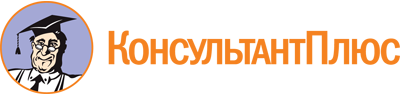 Областной закон Ростовской области от 10.05.2012 N 843-ЗС
(ред. от 24.10.2023)
"О региональных налогах и некоторых вопросах налогообложения в Ростовской области"
(принят ЗС РО 19.04.2012)Документ предоставлен КонсультантПлюс

www.consultant.ru

Дата сохранения: 24.11.2023
 10 мая 2012 годаN 843-ЗССписок изменяющих документов(в ред. Областных законов РО от 25.10.2012 N 955-ЗС,от 06.03.2013 N 1056-ЗС, от 05.11.2013 N 4-ЗС, от 03.09.2014 N 221-ЗС,от 21.11.2014 N 253-ЗС, от 25.02.2015 N 314-ЗС, от 23.06.2015 N 374-ЗС,от 23.11.2015 N 444-ЗС, от 20.02.2016 N 491-ЗС, от 04.05.2016 N 510-ЗС,от 23.06.2016 N 542-ЗС, от 26.12.2016 N 839-ЗС, от 01.03.2017 N 1011-ЗС,от 27.07.2017 N 1173-ЗС, от 03.11.2017 N 1202-ЗС, от 21.12.2017 N 1307-ЗС,от 07.11.2018 N 33-ЗС, от 25.12.2018 N 73-ЗС, от 01.08.2019 N 176-ЗС,от 24.10.2019 N 219-ЗС, от 29.11.2019 N 241-ЗС, от 24.04.2020 N 313-ЗС,от 04.08.2020 N 345-ЗС, от 30.11.2020 N 399-ЗС, от 17.12.2020 N 417-ЗС,от 17.05.2021 N 474-ЗС, от 29.07.2021 N 501-ЗС, от 16.12.2021 N 638-ЗС,от 24.03.2022 N 679-ЗС, от 29.06.2022 N 705-ЗС, от 29.07.2022 N 726-ЗС,от 28.10.2022 N 753-ЗС, от 23.11.2022 N 775-ЗС, от 30.06.2023 N 891-ЗС,от 24.10.2023 N 2-ЗС)П. 9 ч. 1 ст. 4 действует до 31.12.2026 включительно.П. 11 ч. 1 ст. 4 действует по 31.12.2023 включительно.П. 12 ч. 1 ст. 4 действует по 31.12.2023 включительно.П. 1 ч. 1.1 ст. 4 действует по 31.12.2026 включительно.П. 6 ч. 2 ст. 4 действует до 31.12.2026 включительно.П. 8 ч. 2 ст. 4 действует по 31.12.2026 включительно.П. 9 ч. 2 ст. 4 действует по 31.12.2023 включительно.Nп/пНаименование объекта налогообложенияНалоговая ставка (в рублях)1.Автомобили легковые с мощностью двигателя (с каждой лошадиной силы):1.1.до 100 л.с. (до 73,55 кВт) включительно:с года выпуска которых прошло 10 лет и более8,0с года выпуска которых прошло менее 10 лет12,01.2.свыше 100 л.с. до 150 л.с. (свыше 73,55 кВт до 110,33 кВт) включительно15,01.3.свыше 150 л.с. до 200 л.с. (свыше 110,33 кВт до 147,1 кВт) включительно45,01.4.свыше 200 л.с. до 250 л.с. (свыше 147,1 кВт до 183,9 кВт) включительно75,01.5.свыше 250 л.с. (свыше 183,9 кВт)150,02.Мотоциклы и мотороллеры с мощностью двигателя (с каждой лошадиной силы):2.1.до 20 л.с. (до 14,7 кВт) включительно4,02.2.свыше 20 л.с. до 35 л.с. (свыше 14,7 кВт до 25,74 кВт) включительно7,02.3.свыше 35 л.с. (свыше 25,74 кВт)50,03.Автобусы с мощностью двигателя (с каждой лошадиной силы):3.1.до 200 л.с. (до 147,1 кВт) включительно20,03.2.свыше 200 л.с. (свыше 147,1 кВт)25,04.Грузовые автомобили с мощностью двигателя (с каждой лошадиной силы):4.1.до 100 л.с. (до 73,55 кВт) включительно15,04.2.свыше 100 л.с. до 150 л.с. (свыше 73,55 кВт до 110,33 кВт) включительно25,04.3.свыше 150 л.с. до 200 л.с. (свыше 110,33 кВт до 147,1 кВт) включительно30,04.4.свыше 200 л.с. до 250 л.с. (свыше 147,1 кВт до 183,9 кВт) включительно35,04.5.свыше 250 л.с. (свыше 183,9 кВт)55,05.Другие самоходные транспортные средства, машины и механизмы на пневматическом и гусеничном ходу (с каждой лошадиной силы)15,06.Снегоходы, мотосани с мощностью двигателя (с каждой лошадиной силы):6.1.до 50 л.с. (до 36,77 кВт) включительно25,06.2.свыше 50 л.с. (свыше 36,77 кВт)50,07.Катера, моторные лодки и другие водные транспортные средства с мощностью двигателя (с каждой лошадиной силы):7.1.до 100 л.с. (до 73,55 кВт) включительно30,07.2.свыше 100 л.с. (свыше 73,55 кВт)100,08.Яхты и другие парусно-моторные суда с мощностью двигателя (с каждой лошадиной силы):8.1.до 100 л.с. (до 73,55 кВт) включительно200,08.2.свыше 100 л.с. (свыше 73,55 кВт)400,09.Гидроциклы с мощностью двигателя (с каждой лошадиной силы):9.1.до 100 л.с. (до 73,55 кВт) включительно1259.2.свыше 100 л.с. (свыше 73,55 кВт)250(п. 9 в ред. Областного закона РО от 29.07.2022 N 726-ЗС)(п. 9 в ред. Областного закона РО от 29.07.2022 N 726-ЗС)(п. 9 в ред. Областного закона РО от 29.07.2022 N 726-ЗС)10.Несамоходные (буксируемые) суда, для которых определяется валовая вместимость (с каждой регистровой тонны или единицы валовой вместимости в случае, если валовая вместимость определена без указания размерности)30,0(в ред. Областного закона РО от 29.11.2019 N 241-ЗС)(в ред. Областного закона РО от 29.11.2019 N 241-ЗС)(в ред. Областного закона РО от 29.11.2019 N 241-ЗС)11.Самолеты, вертолеты и иные воздушные суда, имеющие двигатели (с каждой лошадиной силы)125,012.Самолеты, имеющие реактивные двигатели (с каждого килограмма силы тяги)100,013.Другие водные и воздушные транспортные средства, не имеющие двигателей (с единицы транспортного средства)1000,0П. 10 ч. 1 ст. 7 действует до 31.12.2024 включительно.П. 12 ч. 1 ст. 7 действует по 31.12.2024 включительно.Положения п. 13 ч. 1 ст. 7 (в редакции Областного закона РО от 24.10.2023 N 2-ЗС) применяются к правоотношениям, связанным с уплатой транспортного налога за налоговые периоды 2021, 2022 и 2023 годов.П. 13 ч. 1 ст. 7 применяется к правоотношениям, связанным с уплатой транспортного налога за налоговые периоды 2021, 2022 и 2023 годов.Ч. 1.2 ст. 7 действует по 31.12.2024 включительно.П. 12 ч. 3 ст. 7 действует до 31.12.2024 включительно.П. 14 ч. 3 ст. 7 действует по 31.12.2024 включительно.Положения п. 15 ч. 3 ст. 7 (в редакции Областного закона РО от 24.10.2023 N 2-ЗС) применяются к правоотношениям, связанным с уплатой транспортного налога за налоговые периоды 2021, 2022 и 2023 годов.N п/пВид предпринимательской деятельностиДифференцирующие показателиРазмер потенциально возможного к получению индивидуальным предпринимателем годового дохода (в рублях)Размер потенциально возможного к получению индивидуальным предпринимателем годового дохода (в рублях)N п/пВид предпринимательской деятельностиДифференцирующие показателина территории Ростовской области, за исключением города Ростова-на-Донуна территории города Ростова-на-Дону1.Ремонт и пошив швейных, меховых и кожаных изделий, головных уборов и изделий из текстильной галантереи, ремонт, пошив и вязание трикотажных изделий по индивидуальному заказу населенияиндивидуальный предприниматель без наемных работников100000,0370000,01.Ремонт и пошив швейных, меховых и кожаных изделий, головных уборов и изделий из текстильной галантереи, ремонт, пошив и вязание трикотажных изделий по индивидуальному заказу населениядополнительно на единицу средней численности наемных работников60000,0309000,02.Ремонт, чистка, окраска и пошив обувииндивидуальный предприниматель без наемных работников100000,0370000,02.Ремонт, чистка, окраска и пошив обувидополнительно на единицу средней численности наемных работников60000,0309000,03.Парикмахерские и косметические услугииндивидуальный предприниматель без наемных работников130000,0370000,03.Парикмахерские и косметические услугидополнительно на единицу средней численности наемных работников58000,0309000,04.Стирка, химическая чистка и крашение текстильных и меховых изделийиндивидуальный предприниматель без наемных работников100000,0370000,04.Стирка, химическая чистка и крашение текстильных и меховых изделийдополнительно на единицу средней численности наемных работников60000,0309000,05.Изготовление и ремонт металлической галантереи, ключей, номерных знаков, указателей улициндивидуальный предприниматель без наемных работников100000,0370000,05.Изготовление и ремонт металлической галантереи, ключей, номерных знаков, указателей улицдополнительно на единицу средней численности наемных работников60000,0309000,06.Ремонт электронной бытовой техники, бытовых приборов, часов, металлоизделий бытового и хозяйственного назначения, предметов и изделий из металла, изготовление готовых металлических изделий хозяйственного назначения по индивидуальному заказу населенияиндивидуальный предприниматель без наемных работников100000,0370000,06.Ремонт электронной бытовой техники, бытовых приборов, часов, металлоизделий бытового и хозяйственного назначения, предметов и изделий из металла, изготовление готовых металлических изделий хозяйственного назначения по индивидуальному заказу населениядополнительно на единицу средней численности наемных работников60000,0309000,07.Ремонт мебели и предметов домашнего обиходаиндивидуальный предприниматель без наемных работников110000,0370000,07.Ремонт мебели и предметов домашнего обиходадополнительно на единицу средней численности наемных работников60000,0309000,08.Услуги в области фотографиииндивидуальный предприниматель без наемных работников130000,0370000,08.Услуги в области фотографиидополнительно на единицу средней численности наемных работников58000,0309000,09.Ремонт, техническое обслуживание автотранспортных и мототранспортных средств, мотоциклов, машин и оборудования, мойка автотранспортных средств, полирование и предоставление аналогичных услугиндивидуальный предприниматель без наемных работников210000,0590000,09.Ремонт, техническое обслуживание автотранспортных и мототранспортных средств, мотоциклов, машин и оборудования, мойка автотранспортных средств, полирование и предоставление аналогичных услугдополнительно на единицу средней численности наемных работников186000,0294000,010.Оказание автотранспортных услуг по перевозке грузов автомобильным транспортом индивидуальными предпринимателями, имеющими на праве собственности или ином праве (пользования, владения и (или) распоряжения) транспортные средства, предназначенные для оказания таких услугна единицу автотранспортных средств188000,0188000,011.Оказание автотранспортных услуг по перевозке пассажиров автомобильным транспортом индивидуальными предпринимателями, имеющими на праве собственности или ином праве (пользования, владения и (или) распоряжения) транспортные средства, предназначенные для оказания таких услугна единицу автотранспортных средств11.1.Перевозка пассажиров автобусами по регулярным маршрутам в городском и в пригородном сообщении500000,0500000,011.2.Перевозка пассажиров автобусами по регулярным маршрутам в междугородном и в международном сообщении750000,0750000,011.3.Перевозка пассажиров автобусами по маршрутам (направлениям) с выбором пассажирами мест остановки в городском, пригородном и междугородном сообщении330000,0330000,011.4.Туристско-экскурсионные и разовые перевозки пассажиров автобусами в городском, пригородном, междугородном и международном сообщении500000,0500000,011.5.Перевозка пассажиров и багажа легковыми такси и арендованными легковыми автомобилями с водителем194000,0194000,012.Реконструкция или ремонт существующих жилых и нежилых зданий, а также спортивных сооруженийиндивидуальный предприниматель без наемных работников140000,0370000,012.Реконструкция или ремонт существующих жилых и нежилых зданий, а также спортивных сооруженийдополнительно на единицу средней численности наемных работников58000,0309000,013.Услуги по производству монтажных, электромонтажных, санитарно-технических и сварочных работиндивидуальный предприниматель без наемных работников100000,0370000,013.Услуги по производству монтажных, электромонтажных, санитарно-технических и сварочных работдополнительно на единицу средней численности наемных работников60000,0309000,014.Услуги по остеклению балконов и лоджий, нарезке стекла и зеркал, художественной обработке стеклаиндивидуальный предприниматель без наемных работников100000,0370000,014.Услуги по остеклению балконов и лоджий, нарезке стекла и зеркал, художественной обработке стекладополнительно на единицу средней численности наемных работников60000,0309000,015.Услуги в сфере дошкольного образования и дополнительного образования детей и взрослыхиндивидуальный предприниматель без наемных работников100000,0370000,015.Услуги в сфере дошкольного образования и дополнительного образования детей и взрослыхдополнительно на единицу средней численности наемных работников60000,0309000,016.Услуги по присмотру и уходу за детьми и больнымииндивидуальный предприниматель без наемных работников60000,0220000,016.Услуги по присмотру и уходу за детьми и больнымидополнительно на единицу средней численности наемных работников36000,0186000,017.Сбор тары и пригодных для вторичного использования материаловиндивидуальный предприниматель без наемных работников100000,0370000,017.Сбор тары и пригодных для вторичного использования материаловдополнительно на единицу средней численности наемных работников60000,0309000,018.Деятельность ветеринарнаяиндивидуальный предприниматель без наемных работников130000,0260000,018.Деятельность ветеринарнаядополнительно на единицу средней численности наемных работников58000,0316000,019.Сдача в аренду (наем) собственных или арендованных жилых помещений, а также сдача в аренду собственных или арендованных нежилых помещений (включая выставочные залы, складские помещения), земельных участковна 1 квадратный метр площади сдаваемого в аренду (наем) собственного или арендованного жилого помещения и (или) нежилого помещения (включая выставочные залы, складские помещения), земельного участка19.1.Сдача в аренду (наем) собственных или арендованных жилых помещений1000,02000,019.2.Сдача в аренду собственных или арендованных нежилых помещений (включая выставочные залы, складские помещения), земельных участков2000,04000,020.Изготовление изделий народных художественных промысловиндивидуальный предприниматель без наемных работников100000,0370000,020.Изготовление изделий народных художественных промысловдополнительно на единицу средней численности наемных работников60000,0309000,021.Услуги по переработке продуктов сельского хозяйства, лесного хозяйства и рыболовства для приготовления продуктов питания для людей и корма для животных, а также производство различных продуктов промежуточного потребления, которые не являются пищевыми продуктамииндивидуальный предприниматель без наемных работников100000,0370000,021.Услуги по переработке продуктов сельского хозяйства, лесного хозяйства и рыболовства для приготовления продуктов питания для людей и корма для животных, а также производство различных продуктов промежуточного потребления, которые не являются пищевыми продуктамидополнительно на единицу средней численности наемных работников60000,0309000,022.Производство и реставрация ковров и ковровых изделийиндивидуальный предприниматель без наемных работников100000,0370000,022.Производство и реставрация ковров и ковровых изделийдополнительно на единицу средней численности наемных работников60000,0309000,023.Ремонт ювелирных изделий, бижутериииндивидуальный предприниматель без наемных работников150000,0370000,023.Ремонт ювелирных изделий, бижутериидополнительно на единицу средней численности наемных работников57000,0309000,024.Чеканка и гравировка ювелирных изделийиндивидуальный предприниматель без наемных работников150000,0370000,024.Чеканка и гравировка ювелирных изделийдополнительно на единицу средней численности наемных работников57000,0309000,025.Деятельность в области звукозаписи и издания музыкальных произведенийиндивидуальный предприниматель без наемных работников150000,0370000,025.Деятельность в области звукозаписи и издания музыкальных произведенийдополнительно на единицу средней численности наемных работников57000,0309000,026.Услуги по уборке квартир и частных домов, деятельность домашних хозяйств с наемными работникамииндивидуальный предприниматель без наемных работников60000,0220000,026.Услуги по уборке квартир и частных домов, деятельность домашних хозяйств с наемными работникамидополнительно на единицу средней численности наемных работников36000,0187000,027.Деятельность, специализированная в области дизайна, услуги художественного оформленияиндивидуальный предприниматель без наемных работников100000,0370000,027.Деятельность, специализированная в области дизайна, услуги художественного оформлениядополнительно на единицу средней численности наемных работников60000,0309000,028.Проведение занятий по физической культуре и спортуиндивидуальный предприниматель без наемных работников100000,0370000,028.Проведение занятий по физической культуре и спортудополнительно на единицу средней численности наемных работников60000,0309000,029.Услуги носильщиков на железнодорожных вокзалах, автовокзалах, аэровокзалах, в аэропортах, морских, речных портахиндивидуальный предприниматель без наемных работников100000,0370000,029.Услуги носильщиков на железнодорожных вокзалах, автовокзалах, аэровокзалах, в аэропортах, морских, речных портахдополнительно на единицу средней численности наемных работников60000,0309000,030.Услуги платных туалетовиндивидуальный предприниматель без наемных работников100000,0370000,030.Услуги платных туалетовдополнительно на единицу средней численности наемных работников60000,0309000,031.Услуги по приготовлению и поставке блюд для торжественных мероприятий или иных событийиндивидуальный предприниматель без наемных работников100000,0370000,031.Услуги по приготовлению и поставке блюд для торжественных мероприятий или иных событийдополнительно на единицу средней численности наемных работников60000,0309000,032.Оказание услуг по перевозке пассажиров водным транспортомна единицу судов водного транспорта1000000,01000000,033.Оказание услуг по перевозке грузов водным транспортомна единицу судов водного транспорта3000000,03000000,034.Услуги, связанные со сбытом сельскохозяйственной продукции (хранение, сортировка, сушка, мойка, расфасовка, упаковка и транспортировка)независимо от количества наемных работников1000000,05000000,035.Услуги, связанные с обслуживанием сельскохозяйственного производства (механизированные, агрохимические, мелиоративные, транспортные работы)индивидуальный предприниматель без наемных работников200000,0370000,035.Услуги, связанные с обслуживанием сельскохозяйственного производства (механизированные, агрохимические, мелиоративные, транспортные работы)дополнительно на единицу средней численности наемных работников54000,0309000,036.Деятельность по благоустройству ландшафтаиндивидуальный предприниматель без наемных работников200000,0370000,036.Деятельность по благоустройству ландшафтадополнительно на единицу средней численности наемных работников54000,0309000,037.Охота, отлов и отстрел диких животных, в том числе предоставление услуг в этих областях, деятельность, связанная со спортивно-любительской охотойиндивидуальный предприниматель без наемных работников200000,0370000,037.Охота, отлов и отстрел диких животных, в том числе предоставление услуг в этих областях, деятельность, связанная со спортивно-любительской охотойдополнительно на единицу средней численности наемных работников54000,0309000,038.Занятие медицинской деятельностью или фармацевтической деятельностью лицом, имеющим лицензию на указанные виды деятельности, за исключением реализации лекарственных препаратов, подлежащих обязательной маркировке средствами идентификации, в том числе контрольными (идентификационными) знаками в соответствии с Федеральным законом от 12 апреля 2010 года N 61-ФЗ "Об обращении лекарственных средств"индивидуальный предприниматель без наемных работников500000,0800000,038.Занятие медицинской деятельностью или фармацевтической деятельностью лицом, имеющим лицензию на указанные виды деятельности, за исключением реализации лекарственных препаратов, подлежащих обязательной маркировке средствами идентификации, в том числе контрольными (идентификационными) знаками в соответствии с Федеральным законом от 12 апреля 2010 года N 61-ФЗ "Об обращении лекарственных средств"дополнительно на единицу средней численности наемных работников167000,0280000,039.Осуществление частной детективной деятельности лицом, имеющим лицензиюиндивидуальный предприниматель без наемных работников200000,0370000,039.Осуществление частной детективной деятельности лицом, имеющим лицензиюдополнительно на единицу средней численности наемных работников54000,0309000,040.Услуги по прокатуиндивидуальный предприниматель без наемных работников100000,0370000,040.Услуги по прокатудополнительно на единицу средней численности наемных работников60000,0309000,041.Услуги экскурсионные туристическиеиндивидуальный предприниматель без наемных работников100000,0370000,041.Услуги экскурсионные туристическиедополнительно на единицу средней численности наемных работников60000,0309000,042.Организация обрядов (свадеб, юбилеев), в том числе музыкальное сопровождениеиндивидуальный предприниматель без наемных работников200000,0370000,042.Организация обрядов (свадеб, юбилеев), в том числе музыкальное сопровождениедополнительно на единицу средней численности наемных работников187000,0309000,043.Организация похорон и предоставление связанных с ними услугиндивидуальный предприниматель без наемных работников200000,0370000,043.Организация похорон и предоставление связанных с ними услугдополнительно на единицу средней численности наемных работников187000,0309000,044.Услуги уличных патрулей, охранников, сторожей и вахтеровиндивидуальный предприниматель без наемных работников60000,0220000,044.Услуги уличных патрулей, охранников, сторожей и вахтеровдополнительно на единицу средней численности наемных работников36000,0187000,045.Розничная торговля, осуществляемая через объекты стационарной торговой сети, имеющие торговые залына 1 квадратный метр площади объекта стационарной торговой сети10000,030000,046.Розничная торговля, осуществляемая через объекты стационарной торговой сети, не имеющие торговых залов, а также через объекты нестационарной торговой сети, за исключением развозной и разносной розничной торговлина один объект стационарной (нестационарной) торговой сети130000,0418000,046.1.Розничная торговля, осуществляемая через объекты нестационарной торговой сети, в части развозной и разносной розничной торговлина один объект нестационарной торговой сети130000,0130000,046.2.Торговля розничная прочая вне магазинов, палаток, рынков, осуществляемая через автоматына один торговый автомат130000,0130000,0(п. 46.2 введен Областным законом РО от 17.05.2021 N 474-ЗС)(п. 46.2 введен Областным законом РО от 17.05.2021 N 474-ЗС)(п. 46.2 введен Областным законом РО от 17.05.2021 N 474-ЗС)(п. 46.2 введен Областным законом РО от 17.05.2021 N 474-ЗС)(п. 46.2 введен Областным законом РО от 17.05.2021 N 474-ЗС)47.Услуги общественного питания, оказываемые через объекты организации общественного питанияна 1 квадратный метр площади объекта организации общественного питания10000,030000,048.Услуги общественного питания, оказываемые через объекты организации общественного питания, не имеющие зала обслуживания посетителейиндивидуальный предприниматель без наемных работников100000,0370000,048.Услуги общественного питания, оказываемые через объекты организации общественного питания, не имеющие зала обслуживания посетителейдополнительно на единицу средней численности наемных работников62500,0309000,049.Оказание услуг по забою и транспортировке скотаиндивидуальный предприниматель без наемных работников60000,060000,049.Оказание услуг по забою и транспортировке скотадополнительно на единицу средней численности наемных работников36000,036000,050.Производство кожи и изделий из кожииндивидуальный предприниматель без наемных работников100000,0370000,050.Производство кожи и изделий из кожидополнительно на единицу средней численности наемных работников60000,0309000,051.Сбор и заготовка пищевых лесных ресурсов, недревесных лесных ресурсов и лекарственных растенийиндивидуальный предприниматель без наемных работников60000,060000,051.Сбор и заготовка пищевых лесных ресурсов, недревесных лесных ресурсов и лекарственных растенийдополнительно на единицу средней численности наемных работников36000,036000,052.Переработка и консервирование фруктов и овощейиндивидуальный предприниматель без наемных работников60000,060000,052.Переработка и консервирование фруктов и овощейдополнительно на единицу средней численности наемных работников36000,036000,053.Производство молочной продукциииндивидуальный предприниматель без наемных работников60000,060000,053.Производство молочной продукциидополнительно на единицу средней численности наемных работников36000,036000,054.Растениеводство, услуги в области растениеводстваиндивидуальный предприниматель без наемных работников60000,060000,054.Растениеводство, услуги в области растениеводствадополнительно на единицу средней численности наемных работников36000,036000,055.Производство хлебобулочных и мучных кондитерских изделийиндивидуальный предприниматель без наемных работников100000,0370000,055.Производство хлебобулочных и мучных кондитерских изделийдополнительно на единицу средней численности наемных работников60000,0309000,056.Рыболовство и рыбоводство, рыболовство любительское и спортивноеиндивидуальный предприниматель без наемных работников100000,0370000,056.Рыболовство и рыбоводство, рыболовство любительское и спортивноедополнительно на единицу средней численности наемных работников60000,0309000,057.Лесоводство и прочая лесохозяйственная деятельностьиндивидуальный предприниматель без наемных работников100000,0370000,057.Лесоводство и прочая лесохозяйственная деятельностьдополнительно на единицу средней численности наемных работников60000,0309000,058.Деятельность по письменному и устному переводуиндивидуальный предприниматель без наемных работников100000,0370000,058.Деятельность по письменному и устному переводудополнительно на единицу средней численности наемных работников60000,0309000,059.Деятельность по уходу за престарелыми и инвалидамииндивидуальный предприниматель без наемных работников60000,0220000,059.Деятельность по уходу за престарелыми и инвалидамидополнительно на единицу средней численности наемных работников36000,0186000,060.Сбор, обработка и утилизация отходов, а также обработка вторичного сырьяиндивидуальный предприниматель без наемных работников100000,0370000,060.Сбор, обработка и утилизация отходов, а также обработка вторичного сырьядополнительно на единицу средней численности наемных работников60000,0309000,061.Резка, обработка и отделка камня для памятниковиндивидуальный предприниматель без наемных работников100000,0370000,061.Резка, обработка и отделка камня для памятниковдополнительно на единицу средней численности наемных работников62500,0309000,062.Разработка компьютерного программного обеспечения, в том числе системного программного обеспечения, приложений программного обеспечения, баз данных, web-страниц, включая их адаптацию и модификациюиндивидуальный предприниматель без наемных работников100000,0370000,062.Разработка компьютерного программного обеспечения, в том числе системного программного обеспечения, приложений программного обеспечения, баз данных, web-страниц, включая их адаптацию и модификациюдополнительно на единицу средней численности наемных работников60000,0309000,063.Ремонт компьютеров и коммуникационного оборудованияиндивидуальный предприниматель без наемных работников100000,0370000,063.Ремонт компьютеров и коммуникационного оборудованиядополнительно на единицу средней численности наемных работников60000,0309000,064.Животноводство, услуги в области животноводстваиндивидуальный предприниматель без наемных работников60000,060000,064.Животноводство, услуги в области животноводствадополнительно на единицу средней численности наемных работников36000,036000,065.Деятельность стоянок для транспортных средствна 1 квадратный метр площади стоянок для транспортных средств1500,03000,066.Помол зерна, производство муки и крупы из зерен пшеницы, ржи, овса, кукурузы или прочих хлебных злаковиндивидуальный предприниматель без наемных работников100000,0370000,066.Помол зерна, производство муки и крупы из зерен пшеницы, ржи, овса, кукурузы или прочих хлебных злаковдополнительно на единицу средней численности наемных работников60000,0309000,067.Услуги по уходу за домашними животнымииндивидуальный предприниматель без наемных работников100000,0370000,067.Услуги по уходу за домашними животнымидополнительно на единицу средней численности наемных работников60000,0309000,068.Изготовление и ремонт бондарной посуды и гончарных изделий по индивидуальному заказу населенияиндивидуальный предприниматель без наемных работников100000,0370000,068.Изготовление и ремонт бондарной посуды и гончарных изделий по индивидуальному заказу населениядополнительно на единицу средней численности наемных работников60000,0309000,069.Услуги по изготовлению валяной обувииндивидуальный предприниматель без наемных работников100000,0370000,069.Услуги по изготовлению валяной обувидополнительно на единицу средней численности наемных работников60000,0309000,070.Услуги по изготовлению сельскохозяйственного инвентаря из материала заказчика по индивидуальному заказу населенияиндивидуальный предприниматель без наемных работников100000,0370000,070.Услуги по изготовлению сельскохозяйственного инвентаря из материала заказчика по индивидуальному заказу населениядополнительно на единицу средней численности наемных работников60000,0309000,071.Граверные работы по металлу, стеклу, фарфору, дереву, керамике, кроме ювелирных изделий по индивидуальному заказу населенияиндивидуальный предприниматель без наемных работников100000,0370000,071.Граверные работы по металлу, стеклу, фарфору, дереву, керамике, кроме ювелирных изделий по индивидуальному заказу населениядополнительно на единицу средней численности наемных работников60000,0309000,072.Изготовление и ремонт деревянных лодок по индивидуальному заказу населенияиндивидуальный предприниматель без наемных работников100000,0370000,072.Изготовление и ремонт деревянных лодок по индивидуальному заказу населениядополнительно на единицу средней численности наемных работников60000,0309000,073.Ремонт игрушек и подобных им изделийиндивидуальный предприниматель без наемных работников100000,0370000,073.Ремонт игрушек и подобных им изделийдополнительно на единицу средней численности наемных работников60000,0309000,074.Ремонт спортивного и туристического оборудованияиндивидуальный предприниматель без наемных работников100000,0370000,074.Ремонт спортивного и туристического оборудованиядополнительно на единицу средней численности наемных работников60000,0309000,075.Услуги по вспашке огородов по индивидуальному заказу населенияиндивидуальный предприниматель без наемных работников100000,0370000,075.Услуги по вспашке огородов по индивидуальному заказу населениядополнительно на единицу средней численности наемных работников60000,0309000,076.Услуги по распиловке дров по индивидуальному заказу населенияиндивидуальный предприниматель без наемных работников100000,0370000,076.Услуги по распиловке дров по индивидуальному заказу населениядополнительно на единицу средней численности наемных работников60000,0309000,077.Сборка и ремонт очковиндивидуальный предприниматель без наемных работников100000,0370000,077.Сборка и ремонт очковдополнительно на единицу средней численности наемных работников60000,0309000,078.Изготовление и печатание визитных карточек и пригласительных билетов на семейные торжестваиндивидуальный предприниматель без наемных работников100000,0370000,078.Изготовление и печатание визитных карточек и пригласительных билетов на семейные торжествадополнительно на единицу средней численности наемных работников60000,0309000,079.Переплетные, брошюровочные, окантовочные, картонажные работыиндивидуальный предприниматель без наемных работников100000,0370000,079.Переплетные, брошюровочные, окантовочные, картонажные работыдополнительно на единицу средней численности наемных работников60000,0309000,080.Услуги по ремонту сифонов и автосифонов, в том числе зарядка газовых баллончиков для сифоновиндивидуальный предприниматель без наемных работников100000,0370000,080.Услуги по ремонту сифонов и автосифонов, в том числе зарядка газовых баллончиков для сифоновдополнительно на единицу средней численности наемных работников60000,0309000,081.Услуги бань, душевых и сауниндивидуальный предприниматель без наемных работников100000,0370000,081.Услуги бань, душевых и саундополнительно на единицу средней численности наемных работников60000,0309000,082.Услуги справочно-информационной службы по приему в расклейку объявленийиндивидуальный предприниматель без наемных работников100000,0370000,082.Услуги справочно-информационной службы по приему в расклейку объявленийдополнительно на единицу средней численности наемных60000,0309000,083.Услуги по чистке печей и дымоходовиндивидуальный предприниматель без наемных работников100000,0370000,083.Услуги по чистке печей и дымоходовдополнительно на единицу средней численности наемных работников60000,0309000,084.Услуги справочно-информационной службы по оказанию услуг населению по заполнению бланков, написанию заявлений, снятию копий по индивидуальному заказу населенияиндивидуальный предприниматель без наемных работников100000,0370000,084.Услуги справочно-информационной службы по оказанию услуг населению по заполнению бланков, написанию заявлений, снятию копий по индивидуальному заказу населениядополнительно на единицу средней численности наемных работников60000,0309000,085.Деятельность рекламных агентствиндивидуальный предприниматель без наемных работников100000,0150000,085.Деятельность рекламных агентствдополнительно на единицу средней численности наемных работников80000,0120000,0(п. 85 введен Областным законом РО от 17.05.2021 N 474-ЗС)(п. 85 введен Областным законом РО от 17.05.2021 N 474-ЗС)(п. 85 введен Областным законом РО от 17.05.2021 N 474-ЗС)(п. 85 введен Областным законом РО от 17.05.2021 N 474-ЗС)(п. 85 введен Областным законом РО от 17.05.2021 N 474-ЗС)Статья 9.2 действует до 01.01.2024.Положения ч. 3 ст. 10 с 01.01.2029 применяются только налогоплательщиками - участниками региональных инвестиционных проектов, включенными в реестр участников региональных инвестиционных проектов и реализующими региональные инвестиционные проекты, объем капитальных вложений в которые составляет не менее 300 миллиардов рублей.Положения ст. 10.1 применяются по 31.12.2027 включительно (ч. 3 ст. 3 Областного закона РО от 30.11.2020 N 399-ЗС (ред. от 17.12.2020), ч. 4 ст. 2 Областного закона РО от 29.07.2021 N 501-ЗС, ч. 3 ст. 2 Областного закона РО от 16.12.2021 N 638-ЗС, ч. 3 ст. 2 Областного закона РО от 29.07.2022 N 726-ЗС, ч. 3 ст. 2 Областного закон РО от 30.06.2023 N 891-ЗС).Ч. 2 ст. 11 действует до 01.01.2024.П. 4 ч. 5 ст. 11 действует по 31.12.2024 включительно.П. 5 ч. 5 ст. 11 действует по 31.12.2024 включительно.Список изменяющих документов(введено Областным законом РО от 23.06.2015 N 374-ЗС,в ред. Областного закона РО от 20.02.2016 N 491-ЗС)Nп/пОбщероссийский классификатор видов экономической деятельности ОК 029-2001 (ОКВЭД) (КДЕС РЕД. 1)Общероссийский классификатор видов экономической деятельности ОК 029-2001 (ОКВЭД) (КДЕС РЕД. 1)Общероссийский классификатор видов экономической деятельности ОК 029-2014 (ОКВЭД) (КДЕС РЕД. 2)Общероссийский классификатор видов экономической деятельности ОК 029-2014 (ОКВЭД) (КДЕС РЕД. 2)Nп/пНаименование видов экономической деятельностиКод ОКВЭДНаименование видов экономической деятельностиКод ОКВЭД1.Сельское хозяйство, охота и предоставление услуг в этих областях01(за исключением 01.11.4, 01.5)Растениеводство и животноводство, охота и предоставление соответствующих услуг в этих областях01.1101.1201.1301.19.101.19.301.19.901.2101.2401.2501.3001.4101.42.1101.42.1201.43.101.4501.46.101.4701.49.101.49.2101.502.Рыболовство, рыбоводство и предоставление услуг в этих областях05.02Рыболовство и рыбоводство03.22.103.22.203.22.33.Производство пищевых продуктов, включая напитки15(за исключением 15.84.2, 15.86,15.91 - 15.96)Производство пищевых продуктов10(за исключением 10.20.2 - 10.20.9, 10.41.3, 10.41.4, 10.82.4, 10.83)3.Производство пищевых продуктов, включая напитки15(за исключением 15.84.2, 15.86,15.91 - 15.96)Производство напитков11.074.Текстильное производство17Производство текстильных изделий135.Производство одежды; выделка и крашение меха18Производство одежды146.Производство кожи, изделий из кожи и производство обуви19Производство кожи и изделий из кожи157.Обработка древесины и производство изделий из дерева и пробки, кроме мебели20Обработка древесины и производство изделий из дерева и пробки, кроме мебели, производство изделий из соломки и материалов для плетения168.Производство целлюлозы, древесной массы, бумаги, картона и изделий из них21Производство бумаги и бумажных изделий179.Химическое производство24(за исключением 24.11, 24.14.1, 24.4, 24.61)Производство химических веществ и химических продуктов20.1520.320.420.5220.5320.5910.Производство резиновых и пластмассовых изделий25Производство резиновых и пластмассовых изделий2211.Производство прочих неметаллических минеральных продуктов26Производство прочей неметаллической минеральной продукции2312.Производство готовых металлических изделий28(за исключением28.3)Производство готовых металлических изделий, кроме машин и оборудования25(за исключением25.3 - 25.4)13.Производство мебели и прочей продукции, не включенной в другие группировки36.136.63.8Производство мебели3113.Производство мебели и прочей продукции, не включенной в другие группировки36.136.63.8Производство прочих готовых изделий32.99.814.Обработка вторичного сырья37(за исключением 37.20.6)Сбор, обработка и утилизация отходов; обработка вторичного сырья3815.Строительство45.2545.4Работы строительные специализированные43.343.916.Деятельность гостиниц и ресторанов55.51Деятельность по предоставлению продуктов питания и напитков56.29.356.29.417.Научные исследования и разработки73Научные исследования и разработки7218.Предоставление прочих видов услуг74.81Деятельность профессиональная научная и техническая прочая74.219.Аренда машин и оборудования без оператора; прокат бытовых изделий и предметов личного пользования71.4Аренда и лизинг77.220.Образование80.10.180.10.380.21.180.21.2Образование85.1185.1385.1485.4121.Здравоохранение и предоставление социальных услуг85.3Деятельность по уходу с обеспечением проживания8721.Здравоохранение и предоставление социальных услуг85.3Предоставление социальных услуг без обеспечения проживания8822.Деятельность по организации отдыха и развлечений, культуры и спорта92.3192.592.6Деятельность творческая, деятельность в области искусства и организации развлечений90.090.0290.0322.Деятельность по организации отдыха и развлечений, культуры и спорта92.3192.592.6Деятельность в области спорта, отдыха и развлечений93.1193.1923.Розничная торговля, кроме торговли автотранспортными средствами и мотоциклами; ремонт бытовых изделий и предметов личного пользования52.7Ремонт компьютеров, предметов личного потребления и хозяйственно-бытового назначения9523.Деятельность, связанная с использованием вычислительной техники и информационных технологий72.50Ремонт компьютеров, предметов личного потребления и хозяйственно-бытового назначения9524.Предоставление персональных услуг93.0193.02Деятельность по предоставлению прочих персональных услуг96.0196.02